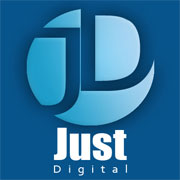 CLIENT LISTName of ClientsDigital Marketing Activities.Softpro Computer Education SEO, Social Media- Facebook Marketing, Google +,Google Adwords.Digital Marketing Training InstituteSEO, Linkedin, Facebook Marketing, Google+, Google Adwords.Shree Tecs IndiaSEO, Google Adwords.Prince AVC ConceptSEO, Facebook Marketing, Google Adwords.Jamnalal Bajaj foundationSEO, Facebook MarketingKamalnayan Bajaj Hall and Art gallerySEO, Facebook MarketingAutocad Training InstituteSEO, Social Media- Facebook Marketing, Google +,Google Adwords.Corporate TutorsSEOTalentopiaSEO, Facebook Marketing, Google, Google AdwordsTema IndiaSEODream Destination Travel AgencySEO, Google Adwords, Facebook MarketingTapan Ghosh“Faceless” SEO, Facebook marketing, Google Adwords, Youtube MarketingSeaKing Beach ResortYoutube Marketing, SEO, Adwords, Facebook Marketing.   Manisha Mehta Cosmetic ConsultantSEO